PŘÍKAZNÍ SMLOUVAdle § 2430 násl. zákona č. 89/2012 Sb., občanského zákoníku, ve znění pozdějších předpisů (dále jen „občanský zákoník")Turistické informační centrum Pardubice, příspěvková organizace06495001náměstí Republiky 1, Zelené Předměstí, 530 02 Pardubice u Krajského soudu v Hradci Králové, Pr 1595 Mgr. Marinou Vančatovou, Ph.D., ředitelkou č.ú. 115-5858100267/0100, Komerční banka a.s.aPříkazce:(dále jen „Příkazce")(společně dále jako „Smluvní strany")uzavírají níže uvedeného dne, měsíce a roku tuto
Příkazní smlouvu (dále jen „Smlouva")Článek I.PreambulePříkazník je příspěvkovou organizací, jejímž zřizovatelem je Statutární město Pardubice.Systém Ticketportal je objednávkový a distribuční systém umožňující zejména rezervace, prodej a výdej vstupenek na různé kulturní, sportovní a společenské akce (dále jen „Ticketportal").Vstupenkový systém TicketCity je vlastní vstupenkový systém pro rezervaci, prodej a výdej vstupenek na různé kulturní, sportovní a společenské akce, jehož provozovatelem a vlastníkem je Příkazník, a který je provozován ve spojení se systémem Ticketportal (dále jen „TicketCity").Příkazce zabezpečuje organizaci a průběh různých kulturních, společenských a sportovních akcí, na která se prodávají vstupenky (dále jen „akce").Článek II.Předmět SmlouvyPříkazník se zavazuje pro Příkazce a jeho jménem uskutečnit výkon činností a souvisejících služeb dle této Smlouvy spočívajících v zajištění prodeje vstupenek na konkrétní akce pořádané Příkazníkem (dále jen „vstupenky").Příkazce se za činnost Příkazníka dle této Smlouvy zavazuje zaplatit Příkazníkovi odměnu dle čl. VI. této Smlouvy.Článek III.Podmínky spolupráceProdej vstupenek bude realizován prostřednictvím vstupenkového systému TicketCity na prodejních místech Příkazníka či případně i prostřednictvím systému Ticketportal.Příkazník se po dobu účinnosti této Smlouvy zavazuje zastupovat Příkazce při inkasu kupní ceny za jednotlivé vstupenky, prodané prostřednictvím systémů uvedených v ustanovení odst. 1 tohoto článku.Příkazník je oprávněn zejména přijmout částku odpovídající kupní ceně vstupenky v hotovosti na prodejních místech Příkazníka či bezhotovostně na bankovní účet Příkazníka (dále také jako „inkasovaná kupní cena").Příkazník se dále se zavazuje inkasovanou kupní cenu vyplatit na účet Příkazce nebo v hotovosti k rukám Příkazce, dohodnou-li se tak Smluvní strany, a to v souladu s podmínkami této Smlouvy.Vyúčtování prodeje vstupenek, jejich počtu, inkasované kupní ceny a Odměny Příkazníka dle čl. VI. odst. 1 této Smlouvy bude Příkazníkem provedeno vždy do 15 dní ode dne uskutečnění konkrétní akce, u které Příkazník vykonával činnosti spojené s prodejem vstupenek, nebude-li mezi Smluvními stranami dohodnuto jinak. Vyúčtování dle tohoto odstavce předloží Příkazník bez zbytečného odkladu Příkazci.Článek IV.Zrušení akceV případě, že dojde z jakéhokoliv důvodu ke zrušení předmětné akce (např. z důvodu rozhodnutí Příkazce, nemoci interpreta, nezájmu o vstupenky apod.), u které Příkazník vykonává činnosti spojené s prodejem vstupenek (dále jen „Zrušená akce"), zavazuje se Příkazce bez zbytečného odkladu informovat Příkazníka.Příkazník je oprávněn v případě Zrušené akce, použít inkasované kupní ceny za prodej příslušných vstupenek k vrácení vstupného osobám, které si vstupenky na Zrušenou akci již zakoupily.V případě Zrušené akce náleží Příkazníkovi odměna dle ustanovení čl. VI. odst. 1 této Smlouvy, a to v rozsahu již uskutečněných prodejů či tisků vstupenek ke dni Zrušení akce, nedohodnou-li se Smluvní strany jinak.Článek V.Doba a místo plněníTato Smlouva je uzavírána na dobu neurčitou, a to ode dne podpisu této Smlouvy. Doba plnění bude přizpůsobena pokynům a potřebám Příkazce po dobu platnosti této Smlouvy.Příkazník bude poskytovat plnění dle této Smlouvy na prodejních místech určených Příkazníkem.Článek VI.Odměna a platební podmínkyPříkazce se zavazuje za činnost Příkazníka dle čl. II. a III. této Smlouvy zaplatit Příkazníkovi odměnu sjednanou Smluvními stranami v následující formě a výši:Provize z prodeje vstupenek na předmětnou akci ve výši 10 % z konečné a Příkazcem stanovené prodejní ceny vstupenek, a to z každé vstupenky prodané prostřednictvím vstupenkového sytému TicketCity na prodejních místech Příkazce či případně prodané prostřednictvím systému Ticketportal. Prodejní cena vstupenek je stanovena včetně aktuální platné výše DPH. (dále jen „Provize")Platba za tisk vstupenek na předmětnou akci ve výši 3 Kč / 1 ks vstupenky, a to v případě tisku vstupenek pro potřeby a na žádost Příkazce (např. čestné vstupenky, vstupenky pro prodej na místě aj.). Platba za tisk vstupenek je stanovena včetně aktuální platné výše DPH. (dále jen „Platba za tisk")(Provize a Platba za tisk jsou dále společně označeny také jako „Odměna")Smluvní strany se dohodly, že Příkazník je oprávněn započíst Odměnu, či kteroukoliv její část dle odst. 1 tohoto článku, proti peněžním prostředkům, které přijal jako inkasovanou kupní cenu dle čl. III. odst. 2 a 3 této Smlouvy. V případě zápočtu dle tohoto odstavce je Příkazník oprávněn vyplatit na účet Příkazce nebo v hotovosti k rukám Příkazce, dohodnou-li se tak Smluvní strany, inkasovanou kupní cenu ve smyslu ustanovení čl. III odst. 3 této Smlouvy poníženou o Odměnu Příkazníka, či kteroukoliv její část dle odst. 1 tohoto článku.Odměna bude vyúčtována na základě faktury s náležitostmi daňového dokladu (dále jen „faktura"), kterou Příkazník vystaví a zašle příkazci do 15 dní ode dne uskutečnění konkrétní akce, u které Příkazník vykonával činnosti spojené s prodejem vstupenek.Příkazce se zavazuje uhradit vystavené faktury bezhotovostní platbou na účet Příkazníka specifikovaný ve vystavené faktuře, a to ve lhůtě splatnosti 14 dní od doručení faktury Příkazci.Nad rámec odměny dle tohoto článku je Příkazce případně povinen uhradit Příkazníkovi přímé náklady, které příkazník nutně nebo účelně vynaloží v souvislosti s plněním závazků z této Smlouvy.Článek VII.Práva a povinnosti Smluvních stranSmluvní strany jsou povinny poskytovat si bez zbytečného odkladu veškerou součinnost potřebnou pro dosažení účelu této Smlouvy, zejména se vzájemně informovat o všech zjištěních, oznámeních, případných překážkách a jiných okolnostech, které mají či by mohly mít vliv na činnost některé ze Smluvních stran.Příkazce se zavazuje poskytnout Příkazníkovi harmonogram a parametry konkrétní akce, u které má Příkazník vykonat činnosti spojené s prodejem vstupenek dle této Smlouvy, a to v dostatečném předstihu před zahájením prodeje vstupenek. Dále se Příkazník zavazuje aktualizovat případné programové změny takové akce a tyto bez zbytečného odkladu oznámit Příkazníkovi.Příkazce touto smlouvou zmocňuje příkazníka ke všem právním jednáním nutným k plnění této Smlouvy, tj. zejména k rezervaci, prodeji a vydávání vstupenek na předmětné akce Příkazce, inkasu kupní ceny a k případné výplatě plateb (vrácení vstupného) za Zrušenou akci Příkazce.Příkazník se zavazuje při provádění činností dle této Smlouvy postupovat s odbornou péčí a v souladu se zájmy Příkazce. Od pokynů Příkazce se smí Příkazník odchýlit, jen je-li to naléhavě nezbytné a v zájmu Příkazce a Příkazník nemůže včas obdržet jeho souhlas.Obdrží-li Příkazník od Příkazce pokyn zřejmě nesprávný, Příkazník na tuto skutečnost Příkazce upozorní. Jestliže by i přes takové upozornění Příkazce nadále trval na splnění daného pokynu, pak Příkazník nenese odpovědnost za škodu vzniklou v důsledku splnění takového pokynu a dále má právo od této Smlouvy odstoupit.Příkazník neodpovídá za škody způsobené výpadky či nefunkčností systému TicketCity či Ticketportal.Příkazník je oprávněn při plnění této Smlouvy pověřit takovým plněním třetí osobu či se nechat zastoupit třetí osobou. V takovém případě odpovídá Příkazník Příkazci, jako by plnil sám.Článek Vlil.Ochrana osobních údajůSmluvní strany se zavazují dodržovat příslušná ustanovení týkající se dodržování ochrany osobních údajů, budou-li na základě této Smlouvy zpracovávány, uchovávány a používány, a to zejména ve smyslu zákona č. 101/2000 Sb., o ochraně osobních údajů, ve znění pozdějších předpisů, či dále dle jiných obecně závazných právních předpisů. Veškeré osobní údaje, budou-li na základě této Smlouvy shromažďovány, budou získávány a zpracovávány pouze z provozních důvodů a pro účely zajištění funkčnosti služeb, které jsou předmětem této Smlouvy. V rámci zpracovávání, uchovávání či použití veškerých osobních údajů, případně získaných v rámci plnění předmětu této Smlouvy, budou tyto shromažďovány pouze v nezbytného rozsahu pro naplnění stanoveného účelu a po nezbytně nutnou dobu k naplnění stanoveného účelu.Článek IX.Mlčenlivost a důvěrné informacePříkazce i Příkazník se zavazují zachovávat mlčenlivost o informacích, se kterými přišli do styku v průběhu plnění této Smlouvy, když obě Smluvní strany shodně prohlašují, že veškeré informace týkající se obchodní činnosti, know-how, provozní činnosti či ekonomických výsledků některé ze Smluvních stran považují za důvěrné (dále jen „Důvěrná informace"), není-li v této Smlouvě sjednáno jinak.Příkazce i Příkazník se zavazují s Důvěrnými informacemi nakládat tak, aby nemohlo dojít k jejich zneužití či poškození oprávněných zájmů a dobrého jména druhé Smluvní strany.Povinnost mlčenlivosti a ochrana informací podle tohoto článku platí po celou dobu trvání závazku dle této Smlouvy a dále i po skončení závazku dle této Smlouvy, pokud se předmětné Důvěrné informace nestanou obecně známými či dostupnými, a tudíž přestanou mít povahu Důvěrných informací, a to za předpokladu, že se tak nestane porušením povinností některé ze Smluvních stran vyplývajících z této Smlouvy.V případě, že některá ze Smluvních stran poruší své povinnosti uvedené v tomto článku, bude takové jednání považováno za podstatné porušení povinností vyplývajících z této Smlouvy.Příkazce i Příkazník tímto výslovně sjednávají výjimku z povinnosti mlčenlivosti a ochrany Důvěrných informací dle tohoto článku, a to ve smyslu ustanovení čl. X. Smlouvy, tj. naplnění povinností Příkazníka z hlediska zákona č. 340/2015 Sb., o registru smluv, ve znění pozdějších předpisů.Článek X.Uveřejnění smlouvyVe smyslu zákona č. 340/2015 Sb., o registru smluv, ve znění pozdějších předpisů (dále jen „zákon o registru smluv") berou Smluvní strany na vědomí, že prostřednictvím registru smluv se povinně uveřejňuje soukromoprávní smlouva či jiná obdobná smlouva, jejíž stranou Příkazník jako subjekt povinný takové smlouvy uveřejňovat. Souladu s tímto zákonem o registru smluv podléhá také režim této Smlouvy.Příkazce výslovně souhlasí s tím, aby tato Smlouva včetně jejich případných změn a dodatků byla vedena v evidenci smluv ve smyslu zákona o registru smluv, a to zejména v případě překročení hodnoty plnění vyplývajícího z této Smlouvy v částce vyšší než 50.000,- Kč bez DPH.Příkazce tímto dále bere na vědomí a souhlasí s tím, že ve smyslu tohoto článku bude tato Smlouva veřejně přístupná v příslušné evidenci smluv dle zákona o registru smluv či veřejně přístupná na webových stránkách určených Příkazníkem, kdy budou uveřejněny zejména údaje o identifikaci smluvních stran, vymezení předmětu smlouvy, ceně či hodnotě plnění a datu uzavření Smlouvy.Příkazce prohlašuje, že skutečnosti a údaje výslovně uvedené v této Smlouvě nepovažuje za své obchodní tajemství a Důvěrné informace a uděluje tímto Příkazníkovi svolení k jejich užití a zveřejnění bez stanovení jakýchkoliv dalších podmínek či výhrad.Článek XI.Ukončení SmlouvyTato Smlouva může být ukončena na základě následujícího:dohodou Smluvních stran ke sjednanému dni;výpovědí kterékoliv ze Smluvních stran s výpovědní lhůtou 1 měsíc, která začíná běžet prvním dnem kalendářního měsíce následujícího po doručení výpovědi druhé Smluvní straně;odstoupením ze zákonných důvodů či z důvodů specifikovaných touto Smlouvou, kdy odstoupení musí být učiněno písemně a jeho účinky nastávají dnem doručení jeho písemného vyhotovení druhé Smluvní straně.Je-li tato Smlouva uzavřena na dobu určitou, pak končí uplynutím sjednané doby.Kterákoliv ze Smluvních stran může od této Smlouvy odstoupit také z důvodu:podstatného porušení povinností druhé Smluvní strany vyplývajících pro ni z této Smlouvy, nebude-li taková povinnost splněna porušující Smluvní stranou ani v přiměřené lhůtě poté, co byla k jejímu splnění tato Smluvní strana písemně vyzvána.skutečností majících povahu vyšší moci (např. živelné pohromy a katastrofy, generální stávky, války, občanské nepokoje apod.), které znemožňují plnění závazků některé ze Smluvních stran.Dojde-li k ukončení této Smlouvy dohodou, výpovědí či odstoupením, je Příkazce povinen uhradit Příkazníkovi poměrnou část odměny a dále mu uhradit nutně či účelně náklady vynaložené ke dni ukončení této Smlouvy.Článek XII.Závěrečná ustanoveníOstatní práva a povinnosti touto Smlouvou neupravená se řídí dle ustanovení občanského zákoníku.V případě, že se některé ustanovení této Smlouvy stalo nebo stane neplatným, neúčinným nebo nevymahatelným, ať již zčásti nebo celku, platnost ostatních ustanovení této smlouvy nebude dotčena. Namísto takového neplatného, neúčinného či nevymahatelného ustanovení budou ostatní ustanovení této Smlouvy vykládána přiměřeným způsobem tak, aby v mezích příslušných právních předpisů bylo dosaženo smyslu této Smlouvy dle původního záměru a vůle Smluvních stran.Tato Smlouva nabývá platnosti a účinnosti dnem jejího podpisu. Tato Smlouva je sepsána ve dvou vyhotoveních, z nichž obdrží jedno Příkazník a jedno Příkazce. Tuto Smlouvu lze měnit či doplňovat pouze formou písemného dodatku podepsaného oběma Smluvními stranami.Smluvní strany prohlašují, že si tuto Smlouvu přečetly, jejímu obsahu porozuměly a tato Smlouva byla uzavřena na základě jejich pravé a svobodné vůle, na důkaz čehož připojují své podpisy.V Pardubicích, dne U. I íU u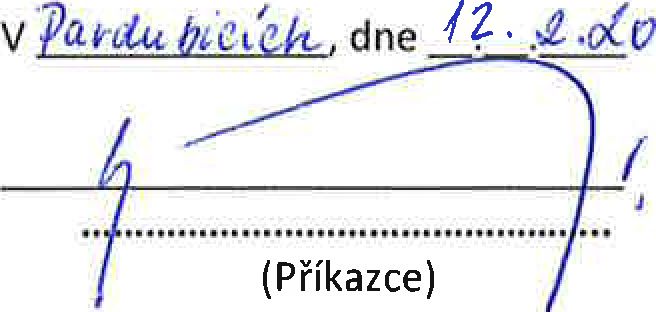 	XvTuristické Informační centrum Pardubice(Příkazník)TURISTICKÉ INFORMAČNÍ CENTRUM PARDUBICE příspěvková organizace W ním. Republiky 1,530 02 Pardubice IČ: 06495001název / firma:Pavel NovotnýPavel NovotnýPavel NovotnýIČ:45971374	DIČ:45971374	DIČ:sídlem:Melicharova 347, Skuteč; 53973Melicharova 347, Skuteč; 53973Melicharova 347, Skuteč; 53973zastoupený:Pavel NovotnýPavel NovotnýPavel Novotnýkontaktní osoba:kontaktní e-mail:pavelnovotny.skutec@gmail.comkontaktní telefon:+420731557677bankovní spojení:č.ú.:	3796021379/0800banka:Česká spořitelna